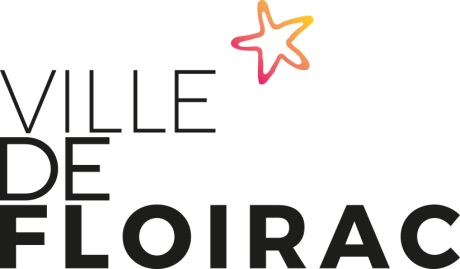 Située au cœur de la métropole bordelaise, la ville de Floirac compte 17 977 habitants et s’étend sur un territoire en pleine mutation (opération d’intérêt national Garonne Eiffel ; pont Simone Veil ; salle Arkéa Arena...). Dotée d’un patrimoine environnemental très riche (domaine de la Burthe, Parc des Coteaux, Fil Vert…), Floirac poursuit une stratégie territoriale durable orientée vers une croissance harmonieuse de son territoire.La commune entend développer une politique ressources humaines ambitieuse, au service de ses 350 agents. Fondée sur l’autonomie, le travail en équipe et l’innovation, elle a pour objectif d’impliquer au mieux ses collaborateurs pour améliorer les services au public dans une démarche positive et constructive. Elle vise également à accompagner les agents tout au long de leur parcours professionnel en s’appuyant sur les valeurs d’équité, de confiance, d’écoute et de bienveillance.Territoire de projets d’envergure nationale et métropolitaine, la ville de Floirac, Commune membre de Bordeaux Métropole, recherche :Un-Une jardinier-ère polyvalent-e H/FPoste de catégorie C – CDD de 1 an – Perspective d’une pérennisation de l’emploi à terme Descriptif de l’emploi : Sous l’autorité hiérarchique du chef d’équipe du service environnement et cadre de vie, vous assurerez l’entretien et la qualité des espaces communaux. Missions principales : A ce titre, vous serez amené-e à réaliser les missions suivantes : Vous entretiendrez les gazons, végétaux et circulations (tonte, débroussaillage, taille, désherbage, paillage, ramassage des feuilles, amendements…)Vous réaliserez les aménagements des espaces verts (construction, aménagement, plantation…) Vous entretiendrez le fleurissement de la ville (rempotage, participation aux travaux d’arrosage intégré et aux travaux de préparation, plantation des massifs…)  Vous assurerez l’entretien du matériel et véhicules Profil demandé : Solide connaissance des végétaux et bonnes notions en agronomie Connaissances des outils et de la mécanique Connaissance des règles de sécurité Savoir planter, travailler la terre et maintenir un espace proprePratiquer la taille, la tonte et le désherbageSavoir travailler en équipe Faire preuve d’autonomie et d’adaptabilitéDiplômes requis : CAP, BEP Horticole ou Aménagements paysagers.Permis B ; CACES 1 Le CACES 8 et le permis EB seraient un plus.Moyens mis à disposition : EPI – Port obligatoire (chaussures de sécurité, pantalons de travail, vestes de travail, lunettes, bouchons d’oreille) Véhicule : tracteur/camion/VLTemps et conditions de travail : Temps complet Lundi : 08 h – 12 h / 13 h - 18 h Mardi au Jeudi : 08 h – 12 h / 13 h-17 h Vendredi : 08 h -12h10 Rémunération : Traitement indiciaire, primes mensuellesPoste à pourvoir le : 01 décembre 2021  Date limite de candidature : 14 octobre 2021Merci d’adresser votre candidature (courrier et CV) à l’adresse suivante postale : Monsieur le Maire de Floirac, Hôtel de Ville 6, avenue Pasteur BP110 – 33271 FLOIRAC Cedex.ou par mail à ged@ville-floirac33.frRenseignements : Mr Philippe GRAVEREAU – Responsable du service environnement et cadre de vie - p.gravereau@ville-floirac33.fr ou au 05.57.54.43.66 